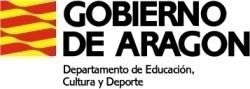 I.E.S. MONTES NEGROS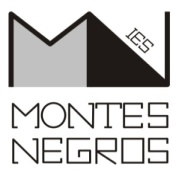 C/ Escuelas s/n22260 – Grañén (Huesca)TEL. 974 390303    FAX. 974 391003www.iesmontesnegros.esiesgranen@gmail.com2º DIVERSIFICACIÓN (4º ESO)Curso   20___/ 20____APELLIDOS_________________________________________________________ NOMBRE _____________________Domicilio: C/_________________________________________________, nº____ piso _____ letra______Localidad ____________________________________ Provincia _______________________ Cód. Postal __________Teléfono familiar_________________________________D.N.I. ________________Fecha de nacimiento: __/ ___ / _____  Lugar _______________________________________Nombre y apellidos del padre/tutor: ___________________________________________ D.N.I. ________________Correo electrónico del padre: ________________________________________________Nombre y apellidos de la madre/tutora: ________________________________________  D.N.I. ________________Correo electrónico de la madre:_______________________________________________Envío notificaciones/correspondencia a nombre de: _____________________________________________________(Elija una de estas dos opciones)Atención educativa: □Religión:	Católica  □    Evangélica  □     Islámica  □Judía □Grañén, a ____ de ______________ de 20__Firma del alumno/a		Firma del padre/madre/tutor/a		Firma y sello del CentroBLOQUE DE ASIGNATURAS TRONCALESÁMBITO DE CIENTÍFICO-TECNOLÓGICO      x	ÁMBITO LINGÜÍSTICO Y SOCIAL      x	EDUCACIÓN FÍSICAxÁMBITO PRÁCTICOxElegir una de las tres opcionesEXPRESIÓN ARTÍSTICA□                                       MÚSICA□FORMACIÓN Y ORIENTACIÓN PERSONAL Y PROFESIONAL□Elegir una de estas cuatro opcionesARTES ESCÉNICAS Y DANZA□CULTURA CIENTÍFICA□    ORATORIA Y ESCRITURA          □LENGUAS PROPIAS DE ARAGÓN□